Proposition de pièce pour la 37ème éditionJ’ai pris connaissance de mes droits et mes devoirs (cf charte du metteur en scène).Je m’engage à présenter un pass sanitaire valide lors des rencontres du Festi si la situation le demande.Ce formulaire est à envoyer à l’adresse mail bureau@festi-icam.fr. Nous vous repréciserons les modalités pour l’Assemblée Générale.Merci pour l’intérêt que vous portez au Festi !L’équipe de la 37ème édition.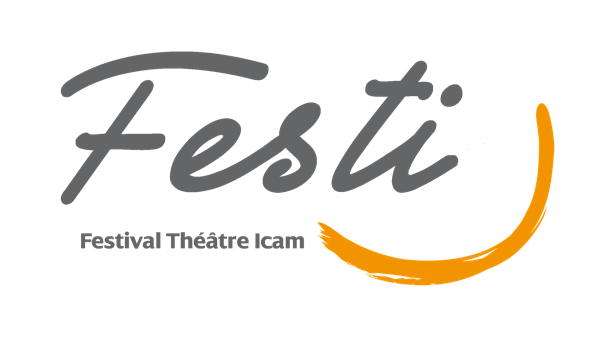 Votre projetTitre : le titre de votre pièceDescription : un petit résumé de votre pièceDistribution : nombre de comédiens (hommes et femmes)Parlez-nous un peu de vous !Nom et prénom : Mail : pour vous recontacter au plus vite !Téléphone : Expérience : en tant que metteur en scène, comédien ? Nouveau dans l’aventure ?Comment avez-vous connu le Festi ?